Wednesday 6th JanuaryMorning Maths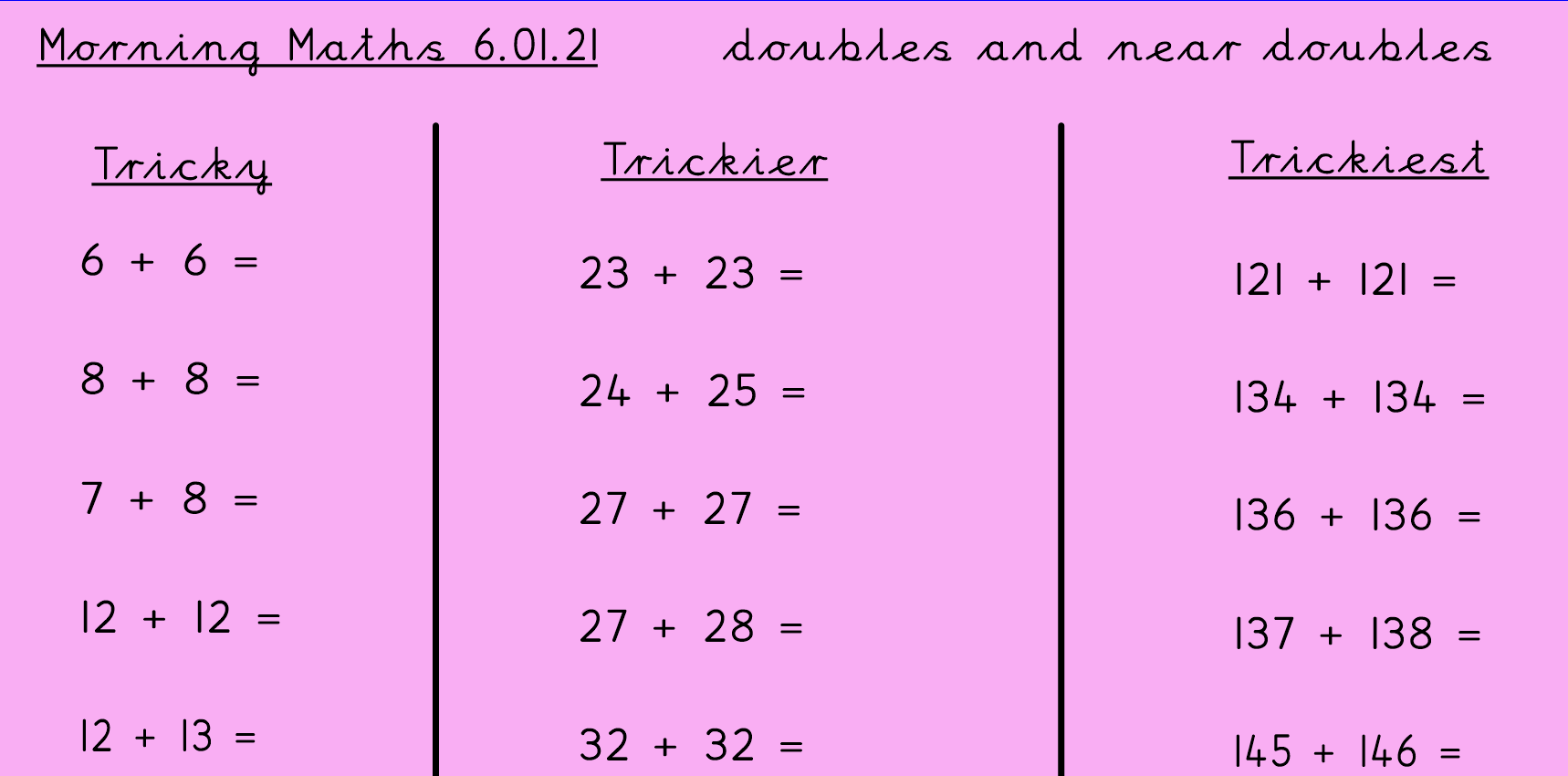 